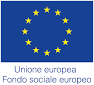 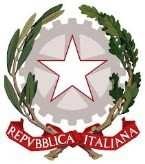 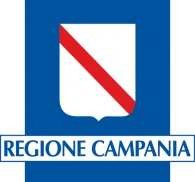 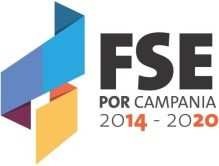 MANIFESTAZIONE DI INTERESSE PROGRAMMA “SCUOLA VIVA”(D.G.R. n. 362 del 04/08/2021)Allegato DDICHIARAZIONE DI IMPEGNO DEL PARTNER DI PROGETTOIl sottoscritto:	nato a	il	in qualità di rappresentantelegale   dell’ente	partner	dell’Istituzione	Scolastica	 	,	in	relazione	alfinanziamento del progetto: “SCUOLA VIVA” DICHIARAsotto la propria responsabilità, ai sensi del D.P.R. 445/2000:- di conoscere e di accettare il contenuto dell’Avviso in ogni sua parte.- di impegnarsi, in caso di ammissione al finanziamento a partecipare alla realizzazione del Progetto.Trasmette in allegato alla presente domanda:copia del documento di identità in corso di validità del rappresentante legale;Luogo e dataFirma e timbro (legale rappresentante)fonte: http://burc.regione.campania.itdenominazione partnerragione sociale, CF o P.IVAIndirizzoComune		,		c.a.p. prov.	 		 telefono:			e-mail				 Legale rappresentante: